Revision HistoryBackgroundThis document describes the data model, data elements, data exchange architecture between the partner and the ACR NRDR MIPS, and the JSON schema for the MIPS data. Architecture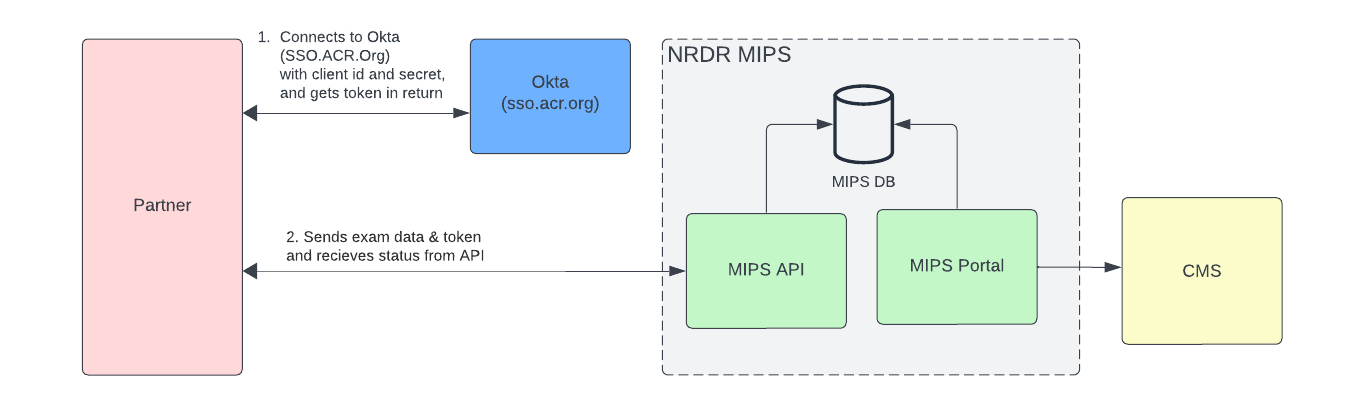 This document describes the NRDR MIPS data elements, JSON schema, APIs, and error messages.  It also demonstrates how to use the authorization token when consuming the MIPS APIs.The diagram below depicts the events that take place in the ACR’s Identity Provider (Okta) during the authentication and authorization processes.  Please refer to the Okta documentation for a detailed description of ACR SSO Authentication service.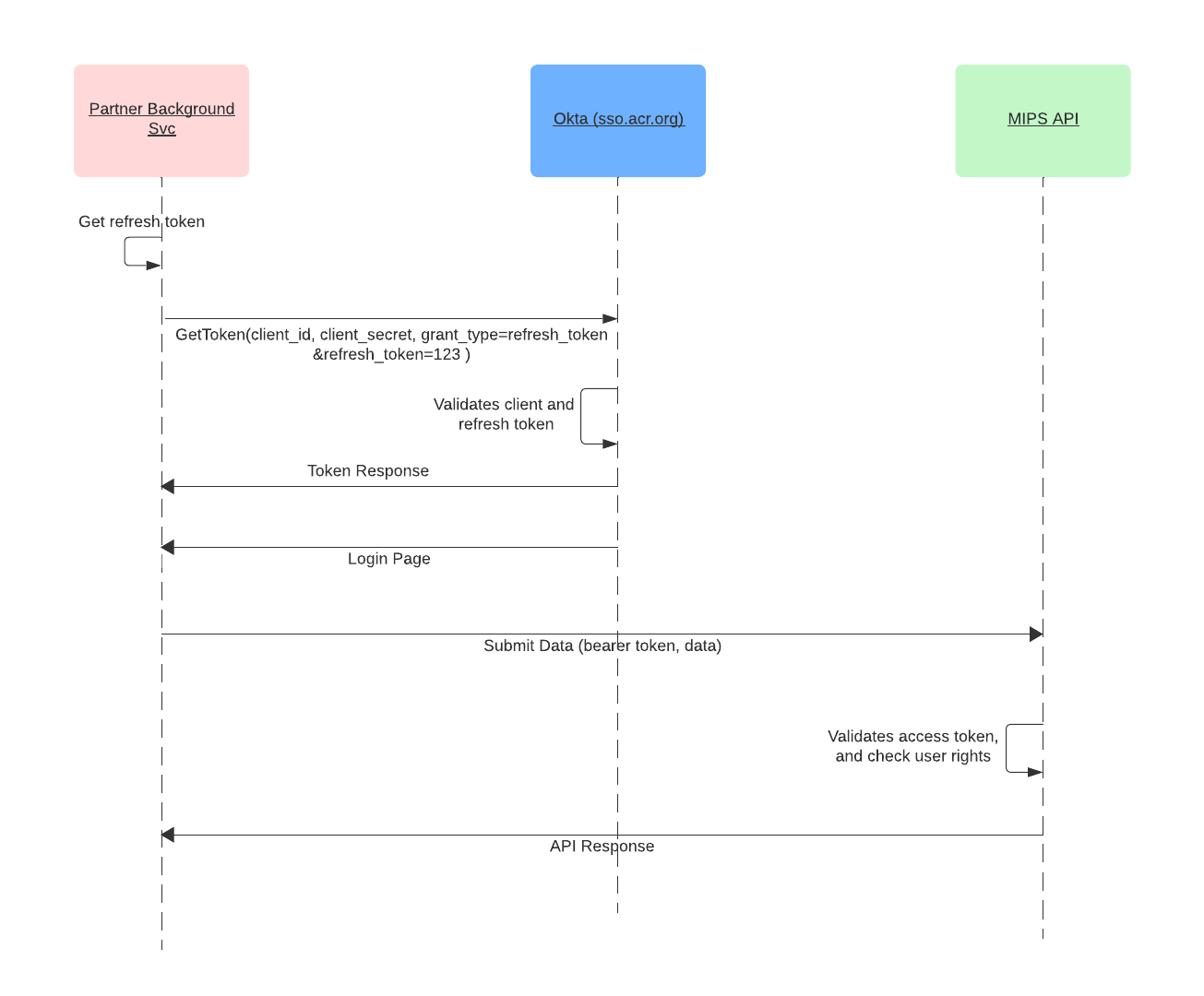 The MIPS APIs are a set of REST web services.  They return an acknowledgement to the caller when submission is received.  It is the responsibility of the caller to capture this acknowledgement to ensure the submission has reached the ACR successfully.The frequency of the data submission is defined by the partner, however, the ACR prefers the submission to happen more frequently so that the facility/physician will have a faster turnaround time for review and be able to resubmit data before the CMS submission deadline if needed. Partners shall be able to query the status of the submitted transactions by using the “Get MIPS Transaction Status” API. Data ModelThe MIPS data to be submitted to the ACR shall be “wrapped” in a transaction.  Each transaction has one or more Exams. Each exam can have several measures.This approach provides the flexibility of submitting multiple exams for a facility within a single transaction.  Note: Each transaction shall contain exams for one facility.JSON SchemaTo successfully submit a transaction, you must provide the following minimum required data elements: The following composite key shall be used to identify the MIPS exam record:Exam_DateTimePhysician_Group_TIN, Physician_NPI, Patient_Id, Measure_Num, CPT_code, Exam_Unique_Id If this composite key already exists in the MIPS database, the API will update this existing record; otherwise, it will create a new exam record.ACR MIPS JSON Mapping SpecificationThe ACR_MIPS_JSON_Mapping.xlsx document describes the validation rules and format of the JSON data elements. Most of the values of the data elements are mapped to either numeric or alpha-numeric codes. The data elements with a ‘Y’ under the “Required to submit a transaction” column is the minimum set of data elements that you need to provide to create a “MIPS” exam record in the database.  To have a “complete” status on an exam record, you must submit the data elements marked as “Required” or “Conditional Required” under the “Business Rules” column.The data elements that are marked as “Optional” under the “Business Rules” column are not required for submission, that is, a record will not be rejected if an optional field is missing. However, if you do know them, we expect you to provide them. This expectation of complete data is specified in the participation agreement signed by all participating facilities.MIPS 1.0 Upload JSON SchemaThis schema describes the data elements in a transaction for MIPS file version 1.0.{ "name": "MIPS_Transaction Request", "Properties": {      "Transaction_Id": {   	"type": "string",   	"required": true       },      "Transaction_DateTime": {   	"type": "string",   	"required": true       },      "Num_Of_Exam_Included": {   	"type": "number",   	"required": true       },      "Partner_Id": {   	"type": "string",   	"required": true       },       "App_Id": {   "type": "string",   "required": true        },       "Facility_Id": {   	"type": "string",   	"required": true        },         "Exam": {   	"type": "array",   	"required": true,   	"properties": {    	       "Physician_Group_TIN": {     		"type": "string", "required": true        },   	        "Physician_NPI": {     "type": "string",     "required": true    	       },    },    "Patient_Id": {    		 "type": "string",     		"required": true    },    "Patient_Age": {     		"type": "string",     		"required": true    },    "Patient_Sex": {     		"type": "string",     		"required": true    },    "Patient_Medicare_Beneficiary": {     		"type": "string",     		"required": false    },    "Patient_Medicare_Advantage": {     		"type": "string",     		"required": false 	   }, 	   "Exam_Unique_Id": {     		"type": "string",     		"required": true  	  }, 	   "Exam_DateTime": {     		"type": "string",     		"required": true    },   	 "Num_of_Measures_Included": {     		"type": "number",     		"required": true 	   },    	"Measure_Data": {    		 "type": "array",     		"required": true,    		 "properties": {      "Measure_Num": {       			"type": "string",       			"required": true 		     }, 		     "CPT_Code": {       			"type": "string",       			"required": true  		    },  		    "Diagnosis_Code": {       			"type": "string",      			 "required": true 		     },      "Numerator_Code": {       			"type": "string",       			"required": true 		     }    		 } 	   }  	 }      } }}{	"name":"MIPS_Transaction Response",	"properties":{		"Message":{			"type":"string",		},			}}Note: For MIPS measures, ‘Diagnosis_Code’ translates to ‘Denominator Diagnosis Code’.For GRID 2.0 measures, ‘Diagnosis_Code’ translates to ‘Secondary Diagnosis Code’.Get MIPS Transaction Status SchemaThe “Exam_Transaction_Status” schema describes the data elements that are included in the “Get MIPS Transaction Status” API call initiated by the partner. Partner will use this API to query the status of a previously submitted transaction..Note: The value of the Exam_Transaction_Status.Error_Msg attribute may consist ofmultiple error messages that occurred while validating the transaction. Each message contains the error code‐message pair. Messages are separated by the ‘|’ delimiter.For example:P2001:Missing Transaction_ID|P2011:Missing Transaction_DateTimeThe value of the Exam_Transaction_Status.Exam_Error.Error_Msg attribute may consist ofmultiple error messages that occurred while validating an exam. Each message contains the error code-message pair. Messages are separated by the ‘|’ delimiter.For example:P3001:Missing Exam_Unique_id|P3091:Missing Patient_idThe value of the Exam_Transaction_Status.Exam_Errors.Measure_Data_Error.Error_Msg attribute may consist of multiple error messages that occurred while validating a measure. Each message contains the error code‐message pair. Messages are separated by the ‘|’ delimiter.For example:P4002:Invalid CPT code|P4032:Invalid numeratorMIPS Transaction Status Request Schema{	"name":"MIPS_Transaction_Status Request",	"properties":{		"Transaction_Id":{			"type":"string",			"required":"true"		},		"Facility_Id":{			"type":"string",			"required":"true"		},		"App_Id":{			"type":"string",			"required":"true"		},		"Partner_Id":{			"type":"string",			"required":"true"		},			}}MIPS Transaction Status Response Schema{  "name": "MIPS_Transaction_Status Response",  "Properties": {    "Transaction_Id": {      "type": "string",      "required": true    },    "Transaction_DateTime": {      "type": "string",      "required": true    },    "Num_Of_Exam_Included": {      "type": "number",      "required": true    },    "Num_Of_Exam_In_Error": {      "type": "number",      "required": true    },    "Partner_Id": {      "type": "string",      "required": true    },    "App_Id": {      "type": "string",      "required": true    },    "Facility_Id": {      "type": "string",      "required": true    },    "Error_Msg": {      "type": "string",      "required": false    },    "Exam_Errors": {      "type": "array",      "required": true,      "properties": {        "Exam_Unique_Id": {          "type": "string",          "required": true        },        "Error_Msg": {          "type": "string",          "required": true        },        "Num_Of_Measures_Included": {          "type": "number",          "required": true        },        "Num_Of_Measures_In_Error": {          "type": "number",          "required": true        },        "Measure_Data_Error": {          "type": "array",          "required": true,          "properties": {            "Measure_Num": {              "type": "string",              "required": true            },            "Error_Msg": {              "type": "string",              "required": false            }          }        }      }    }  }} "MIPS_WebService_Error" schema describes detailed error information which is returned by all API responses with a status code other than 200:{    "name": "MIPS_WebService_Error",    "Properties": {        "error_code": {            "type": "string",            "required": true        },        "error_description": {            "type": "string",            "required": true        }}APIAuthenticationTo be able to call API you must add JWT token received from ACR SSO provider in the “Authorization” request header using the following format:Bearer <jwt-token>Responses with a status code 401 indicate errors related to the authentication.  Following error codes are used to provide more detailed error:`invalid_token`, token is invalid or expired`missing_token`, token is not provided in the request headerCreate TransactionPOSTThis request is used to upload a new set of MIPS exams data.Acceptable request representations:application/jsonPossible responses:200, returned when transaction data is uploaded and transaction is created successfully,400, content-type: application/jsonerror_code = ‘data_error’Transaction data is missing or doesn’t have valid JSON representation.401, content-type: application/jsonerror_code = ‘expired_token’Indicates that authentication token may have expired.403, content-type: application/jsonerror_code = ‘no_permission’Authenticated user doesn’t have permissions to upload transaction data for a given facility.GET transaction statusPOSTThis request is used to get the status of a single transaction.Possible responses:200,content-type: application/jsonResponse will contain JSON data according to MIPS_Exam_Transaction_Status schema400, content-type: application/jsonerror_code = ‘missing_param’Indicates that missing transaction ID query string parameter401, content-type: application/jsonerror_code = ‘expired_token’Indicates that authentication token may have expired.404, content-type: application/jsonerror_code = ‘invalid_param’Indicates that transaction with a given ID doesn’t existTest environment settingsURL: https://nrdr9x.acr.org/MIPSDataSubmissionService/api/ExamAPI/PostMIPSData App_Id: 10006Facility_Id and Partner_Id will be provided by the ACR IT team.ExamplesCreating transaction:Sample parameters:Facility_Id: "100000"Partner_Id: "30007"App_Id: "10006"Authorization: “Bearer eyJ0eXAiOiJKV1QiLCJhbGciOiJodHRwOi8vd3d3LnczLm9yZy8yMDAwLzA5L3htbGRzaWcjcnNhLXNoYTEiLCJ4NXQiOiIzWndDNC15STBQQmNHeDAyWlNsQjdaa1NRLUUifQ.eyJpc3MiOiJodHRwczovL1NlY3VyZUF1dGgwMVZNLmFjci5vcmciLCJhdWQiOiJodHRwczovL1NlY3VyZUF1dGgwMVZNLmFjci5vcmciLCJuYmYiOjE0MjIyNzY3ODIsImV4cCI6MTQyMjM2MzE4MiwiY2xpZW50X2lkIjoiMWY1ZjM5NTI0ZjIyNGRmMDg0NTIwYTJmYWE5YTkyNzUiLCJzY29wZSI6WyJvcGVuaWQiLCJwcXJzIl0sInN1YiI6IjEwMDAwMF9udWFuY2UiLCJhbXIiOiJwYXNzd29yZCIsImF1dGhfdGltZSI6IjE0MjIyNzY3NTciLCJpZHAiOiJTZWN1cmVBdXRoNSJ9.AFsoPNtIT8N0N6w1y0OZLokdplfRM2Y8OAvquMXpkoI_6b9ANEhXY72ubuylt6-4vdJ165aVUXPRDTF37UT9cqv21hRTpOfYYM0tV5gksUbvLzKaPFt6EWbB8ctQnHs1pxyDGSbKDM-dR6upj6x0eZ7O46Zwi8o8Zhkeu0bFZPNmLS7y96_A9uyGBkbt69Ih0aCBNRvtabqkD3vJsWB4EIfiqJJ2RO8XPCGfSoYAnuosgH5Cm6kMNN7WiX4rgFps20MryBLtutKztcNhaj-l65gzxyrJpgmq8r9dBWiFI6nFc-rKkNr6Gdj2TH9EABloC6aO_CQQFtgrXFLEchnSPw”Note: the authentication/authorization mechanism in the MIPS Exam API adopts the ACR Connect security model which requires an authorization token after authenticated successfully.  The token in the sample parameters above is an example.function createTransaction(transactionData, token) {    $.ajax({        type: 'POST',        url: "https://nrdr9x.acr.org/MIPSDataSubmissionService/api/ExamAPI/PostMIPSData”,        data: JSON.stringify(transactionData),        dataType: "json",        contentType:"application/json; charset=utf-8",        headers: { "Authorization": "Bearer " + token },        success: function (data) {            // handle data load success        }    });}This function can be used in the following way:Example (For CMSYear 2023):  [    {        "Transaction_Id": "Test01082023_0",        "Transaction_DateTime": "01/08/2023",        "App_Id": "12340",        "Partner_Id": "1000242",        "Facility_Id": "100210",        "Num_Of_Exam_Included": "1",        "Exam": [            {                "Physician_Group_TIN": "232323232",                "Physician_NPI": "1962690453",                "Exam_Unique_Id": "TestExam01082023_1",                "Exam_DateTime": "01/08/2023",                "Patient_Id": "TestPatient01082023_1",                "Patient_Age": "40",                "Patient_Sex": "M",                "Patient_Medicare_Beneficiary": null,                "Patient_Medicare_Advantage": null,                "Num_Of_Measures_Included": "1",                "Measure_Data": [                    {                        "Measure_Num": "MSN16",                        "CPT_Code": "76706",                        "Diagnosis_Code": "EE014",                        "Numerator_Code": "PM"                    }                ]            }        ]    }]var token = GetAuthorizationToken();createTransaction(transactionData, token);Getting transaction status:function getTransaction(transactionId, token, partnerId, appId, facilityId) {    $.ajax({        type: POST,        url: "https://nrdr9x.acr.org/DataSubmissionService/api/ExamAPI/GetMIPSTransactionStatus ",        data: { "Transaction_Id": transactionId, "App_Id": appId, "Partner_Id": partnerId,"Facility_Id": facilityId },        headers: { "Authorization": "Bearer " + token },        success: function (data) {            // handle JSON with transaction data        }    });}For UAT use the following values:https://nrdr9x.acr.org/DataSubmissionService/api/ExamAPI/GetMIPSTransactionStatus?Transaction_id=<transaction id>&Facility_Id=<facility id>&Partner_Id=<partner id>&App_Id=<app id>Sample parameters:                Facility_Id: "100000"                Partner_Id: "10000"                App_Id: "10006"Transaction_Id : “Test_Transaction_1”Note: the authentication/authorization mechanism in the MIPS Exam API adopts the ACR Connect security model which requires an authorization token after authenticated successfully.Validation & Error MessagesThe Web service will validate the following:JSON syntax Transactions Limit (max 10 transactions) and size (max 20 MB JSON data file).Required fieldsResponse value of the data elements based on the business rules stated in the file ACR_MIPS_JSON_Mapping.xlsx  The table below lists the possible messages generated during the validation process for a transaction:DateVersionDescription10/09/20231.0DraftMIPS TransactionExamMeasure_DataTransaction_IdTransaction_DateTime Partner_IdApp_IdFacility_IdNum_Of_Exam_IncludedExam (At least 1 exam record is required)Physician_Group_TINPhysician_NPIExam_Unique_Id Exam_DateTime Patient_Id Patient_Age Patient_SexPatient_Medicare_Beneficiary   (optional)Patient_Medicare_Advantage  (optional)Num_Of_Measures_IncludedMeasure_Data
(At least 1 measure is required)Measure_Num CPT_code Diagnosis_Code Numerator_CodeStatus CodeMessage Web Service Data Upload Error CodesWeb Service Data Upload Error CodesP1001Data received successfully.P1002Unable to import data submitted. Data does not match schema or Data submitted is empty or null.P1003MIPS does not allow exams related measure data as the count of your transaction is more than <TransactionsMaxCount> or file size is more than 20MB.P1004Error in validating token <exception message>P1005MIPS Data submission through web service is not open yet.P1006Error in saving data <exception message>.Transaction levelTransaction levelP2001Missing Transaction_IDP2002Transaction_ID must be unique. <transaction_id> has been submitted in a previous transaction.P2004Transaction_ID must be unique. Transaction_ID is submitted multiple times in same file.P2011Missing Transaction_DateTimeP2012Transaction_DateTime is not a valid date time formatP2013Transaction_DateTime is a future dateP2021Missing Num_of_Exam_IncludedP2022Num_of_Exam_Included is not an integerP2031Missing PartnerIDP2032PartnerID is not valid, it must be integer.P2041Missing AppIDP2042AppID is not valid, it must be integer.P2051Missing Facility_IdP2052Facility_Id is not valid, it must be integer.P2053Facility has not registered for MIPSP2071Missing exam object informationP2072Data in tag Num_Of_Exams_Included <num_of_exams_included> does not match with exams receivedExam levelExam levelP3001Missing Unique_Exam_IDP3002Exam_Unique_ID cannot contain special Character '@'.P3004Exam_Unique_ID must be unique. Exam_Unique_ID [<exam id>] is submitted multiple times in Transaction.P3011Missing Exam_Date.P3012Exam_DateTime is not a valid date time in format mm/dd/yyyyP3013Exam_Date is a future date. P3041Missing Physician_NPIP3042Physician (<NPI>) has not registered for MIPS. Physician is required to register in order to participate.P3043 Physician <NPI> attestation pending.P3044PhysicianNPI( <NPI>) you have submitted does not belong to facilityID( <Facility_ID>).P3051Missing Physician_Group_TIN in submitted DataP3052Physician_Group_TIN (<TIN>) must be a 9‐digit codeP3053Physician_Group_TIN (<TIN>) must be numericP3054Physician Group TIN/NPI (<TIN>/<NPI>) mapping not found for facility in NRDRP3061Missing Patient_IDP3062 Patient_Id cannot contain special Character @.P3071Missing Patient_AgeP3072Patient age must be a 1‐3-digit numberP3073Patient age is out of range. Valid range is 1 to 130P3081Missing Patient SexP3082Entered Patient_Sex must be \"M\" or \"F\" or \"U\" or \"O\"P3121Missing Num_of_Measures_IncludedP3122Num_of_Measures_Included is not an integer.P3123Data in Num_of_Measures_Included (<Num_of_Measures_Included>) does not match with Measures received.P3131Missing object Measure_Data informationP3137Exam Date is not active for CMS submissionMeasure Data levelMeasure Data levelP4003Patient must be [<AgeRestrictionFrom>] and older to be eligible for measure (<Measure Num>). Submitted patient age value is (<Patient_Age>).P4005Entered Measure_Num (<Measure Num>) is not active for CMS Year (<CMSYear>).P4006Invalid Sex (Patient_Sex) entered for Measure Number (<Measure Num>).P4011Missing CPT_codeP4012Invalid CPT_code <cpt code> entered for measure number <measure num>P4013Exam Date is not in Acceptable Date range for CPT CODE <cpt code>.P4021Missing Diagnosis_CodeP4022Invalid Diagnosis_Code <diagnosis code> entered for measure number <measure num>P4023Diagnosis code is excluded. This exam is excluded from initial population for Diagnosis_Code[ <diagnosis code>] and Measure Number [ <measure_num>].P4031The numerator response value <numerator code> is missing for this Measure Number <measure num> but will be included in the eligible population.P4032The numerator response value <numerator code> is incorrect for this Measure Number <measure num> but will be included in the eligible population.P4033Missing measure#. Unable to determine measure#. Found More than one measures#[<measure_num>]  based CPT code, CMSYear and Numerator_Response value.P4035Missing measure#. Unable to determine measure# based on CPT code, CMSYear and Numerator_Response value.P4036The cpt code [{0}] matches the denominator exclusion code.P4037This physician record shows an Inactive on your facility's Manage Physicians page.P4038Measure Number [Measure_num] not in acceptable age ranges (40-70) for the CRITERIA3.P4039Invalid CPT code and Numerator code criteria combination for Measure Number [Measure_num].